Образовательная автономная некоммерческая организация высшего образования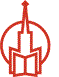 «МОСКОВСКИЙ ОТКРЫТЫЙ ИНСТИТУТ»Темы курсовых работ по дисциплине «Системы автоматизированного проектирования в строительстве» Автоматизированные системы управления. Основы автоматизированного проектирования конструкций и технологических процессов в строительстве;Системы автоматизированного проектирования. Разработка "сквозных" математических моделей технологического процесса как основа автоматизированных систем научных исследованияСистемы автоматизированного проектирования. Моделирование и оптимизация в проектирования в строительстве;Системы автоматизированного проектирования. Задачи оптимизации как основа для управления качеством промышленной продукции;Системы автоматизированного проектирования в строительстве: определение, назначение, цель, основные принципы, классификация, структура. Этапы жизненного цикла промышленных изделийАвтоматизированные системы управления. Технические средства САПР в строительстве: состав, основные требования, режимы работы, разработка, эталонная модель взаимосвязи открытых систем;Системы автоматизированного проектирования. Виды обеспечений САПР в строительстве: методическое, математическое, лингвистическое и программное виды обеспеченияАвтоматизированные системы проектирования. Информационное обеспечение САПР в строительстве: назначение, сущность и составные части информационного обеспечения, уровни представления данных;Автоматизированные системы проектирования. Методы автоматизированного проектирования конструкции и технологического процесса различного уровня иерархии. Математические модели САПР в строительстве: классификация, требования, иерархия (микро-, макро- и мета- уровни), структурные модели;Автоматизированные системы проектирования. Математические модели объектов проектирования промышленных зданий и сооружений. Схемотехническое проектирование.Автоматизированные системы проектирования. Математические методы описания моделей конструкций гражданских зданий и сооружений. Элементы теории графов. Характеристическое число графов и их применение в конструкторском проектировании.Автоматизированные системы проектирования. Компоновка модулей. Алгоритмы проектирования промышленных зданий и сооружений;Автоматизированные системы проектирования. Комплексные интеллектуальные САПР для разработки современных конструкций зданий и сооружений. Технологии искусственного интеллекта. Экспертные системы и технологии в строительстве;Автоматизированные системы управления. Автоматизированные системы технологической подготовки производства. Проектирование технологических процессов в строительстве;Автоматизированные системы проектирования. Методы и средства построения принципиальной схемы технологического процесса изготовления РЭС. Алгоритмы проектирования технологических маршрутов и операций;Автоматизированные системы проектирования. Алгоритм построения технологического процесса. Оценка качества информационных систем, методы расчета экономической эффективности